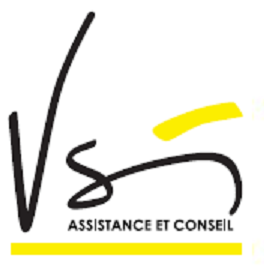 FORMULAIRE DE DEMANDE DE E-VISA POUR LE KOWEITA remplir si vous souhaitez que VSI se charge d'obtenir votre visa touristique avec délivrance à l'arrivée au KoweitINFORMATIONS SUR LE REQUERANT Nom : Prénoms :Date de naissance :Nationalité : Ville et pays de naissance : Statut Marital : Niveau d'étude : Si Naturalisation, précisez votre ancienne nationalité : Date à laquelle vous avez obtenu votre nationalité actuelle :Numéro de passeport :Pays de délivrance : Date de délivrance :					Date d’expirationDisposez‐vous d’un second passeport ? (Si oui, indiquer le n°, la date d’émission et de validité) :Téléphone : INFORMATIONS DIVERSES Avez‐vous déjà visité le Koweit ? (Si oui, indiquer le n° de visa) : INFORMATIONS SUR VOTRE SEJOURDate d’arrivée au KOWEIT : Référence au Koweit :AreaGovernateBlockStreetBuilding type : Numéro de carte de Crédit pour vérification auprès du Consulat : Le site de E-visa du Koweit a besoin de votre numéro de carte de crédit uniquement pour vérification, aucune charge ne sera prélévée.En cochant cette case, le voyageur s’engage à n’accepter aucun emploi ou au pair pendant son séjour au Koweit, à ne pas chercher à s’installer définitivement et à quitter le territoire à l’expiration du visa qui lui sera éventuellement accordéVSI sas – 2 Place des Hauts Tilliers – 92230 Gennevilliers – Tél.:08.26.46.79.19www.vsi-visa.com  – contact@vsi-visa.com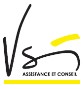 